Smlouva o díloo poskytování úklidových prací a služeb podle § 2586 a následujících Občanského zákoníku (dále jen zhotovitel)Úvodní ustanoveníUváděný termín „zhotovitel“ v tomto dokumentu znamená firmu AGENCY INclean home s.r.o., nebo nástupnickou organizaci z tohoto subjektu vzniklou.Uváděným termínem „objednatel“ je a bude v tomto dokumentu myšleno Gymnázium, Praha 8, U Libeňského zámku 1Uváděným termínem „služby“ je v tomto dokumentu myšleno: služby poskytované zhotovitelem v rozsahu jeho podnikatelského oprávnění.Uváděným termínem „smlouva“ je v tomto dokumentu myšleno: smlouva o poskytování úklidových prací (mytí oken) mezi objednatelem a zhotovitelem. Předmět smlouvy	Předmětem této smlouvy jsou vztahy mezi smluvními stranami při poskytování služeb – mytí oken v zařízení objednatele na výše uvedené adrese. Vztahy neupravené touto smlouvou se řídí českým právním řádem.Základní smluvní závazkyZhotovitel se zavazuje provádět pro potřeby objednatele vlastními pracovníky s vlastními prostředky a na vlastní náklady mytí oken, jejichž druh a rozsah je specifikován v Přílohách této smlouvy, které tvoří její nedílnou součást.Zhotovitel odpovídá objednateli za:kvalitu, všeobecnou a odbornou správnost poskytovaných služeb, za dodržování právních předpisů a norem při používání čistících, mycích a technických prostředků i dalšího materiálu a věcí používaných při poskytování sjednaných prací a služeb údržbu prostor pro úschovu úklidového materiálu. Převzaté prostory předá ke dni ukončení mytí oken 
do původního stavu,proškolení svých zaměstnanců z protipožárních a bezpečnostních směrnic platných pro zařízení objednatele, ve kterých bude zhotovitel poskytovat mytí oken.dodržování vnitřních pokynů a směrnic objednatele stanovující provozně technické a bezpečnostní podmínky pohybu zaměstnanců a pracovníků v prostorách a zařízeních, které jsou předmětem plnění této smlouvy za předpokladu, že objednatel s těmito vnitřními pokyny a směrnicemi pracovníky zhotovitele 
v plném rozsahu seznámízaměstnávání svých pracovníků v objektech objednatele jako osob netrestaných pro úmyslný trestný čin 
a na vyžádání objednatele toto prokáže opisem výpisu z rejstříku trestů z období přijetí pracovníka k firmě zhotovitele,odevzdání všech zjevně ztracených věcí nalezených pracovníky zhotovitele na místech výkonu sjednaných služeb pověřeným pracovníkům objednatele.Objednatel se zavazuje umožnit zaměstnancům zhotovitele řádné plnění jejich pracovních povinností a zejména pak:poskytnout zhotoviteli před zahájením služeb potřebné informace, plány, náčrty, technickou dokumentaci
k uklízeným objektům, a klíče, potřebné pro výkon sjednaných služeb,v případě, že v objektu objednatele jsou nainstalovány atypické materiály, kterých se dotýká přímo předmět smlouvy, vyžadující zvláštní postup, předat zhotoviteli potřebný návod, umožňující poskytování služeb,pro provádění sjednaných služeb a prací poskytnout zhotoviteli v nezbytném rozsahu teplou vodu 
a elektrickou energii,umožnit přístup do úklidových prostor, přístup k výlevce, vodě, elektrické energii, místům s odpadovými nádobami, poskytnout bezplatně prostory pro úschovu úklidového materiálu s možností zabezpečení, které pro tento účel předá k termínu zahájení činnosti,poskytnout zhotoviteli kompletní materiály pro proškolení pracovníků úklidu z protipožárních 
a bezpečnostních směrnic platných pro zařízení objednatele v nichž bude zhotovitel poskytovat úklidové služby,Oznámit v předstihu zhotoviteli provozní změny, které mají vliv na provádění sjednaných výkonů a tím i na hodnotu fakturace za příslušné období,Objednatel se na základě účtování zhotoviteli zavazuje uhradit sjednanou smluvní cenu. Tato cena zahrnuje veškeré náklady zhotovitele spojené s výkonem sjednaných služeb a prací.Lhůta plněníSmlouva je uzavírána na dobu určitou, a to od 3.8. 2022 do 26.8.2022.Termín pro představení pracovníků úklidu, kterým byl pověřen pracovník odpovědný za provoz při mytí oken v budově školy; byl zvolen souběžný datum 1. dne úklidu.Cena za díloKonečná smluvní cena za mytí oken je vypočtena na 99.000 Kč. Odpovědnost za vadyObjednatel má možnost nejpozději do 24 hodin po odchodu pracovníka úklidu upozornit zhotovitele na zjištěné závady a nedostatky telefonicky nebo e-mailem.Závady a nedostatky, na které byl upozorněn, odstraní zhotovitel bezprostředně poté, nebo v dohodnutém termínu. Pokud to není možné, bude objednateli poskytnuta sleva z měsíční fakturované částky, a to ve výši, která odpovídá konkrétnímu rozsahu závad a nedostatků v plnění úklidových služeb.V případě, že nevhodné pokyny objednatele nebo nepřipravenost uklízených prostor překážejí řádnému provádění služeb – mytí oken, je zhotovitel oprávněn přerušit v nezbytném rozsahu provádění služeb - mytí oken do doby odstranění překážek na straně objednatele nebo písemného sdělení objednatele, že objednatel trvá na provedení služeb - mytí oken. O dobu, po kterou bylo nutno provádění díla přerušit, se prodlužuje lhůta stanovená pro jejich dokončení.Zhotovitel odpovídá za škody, včetně krádeže, které způsobí jeho zaměstnanci při poskytování služeb na majetku objednatele porušením právních předpisů a norem pro poskytování služeb, případně používáním strojů 
a prostředků neodpovídajících platným normám.Takto vzniklé škody je zhotovitel povinen neprodleně, nejpozději následujícího dne po poskytnutí služby, oznámit objednateli.  Následně se dohodne na způsobu nápravy, a to buď uvedením v předešlý stav nebo případným uhrazením vzniklé škody v rámci pojistného plnění zhotovitele pojišťovnou. Zhotovitel se odpovědnosti zprostí částečně, prokáže-li, že objednatel je za vzniklou škodu spoluodpovědný, 
a zcela, prokáže-li, že objednatel nese za škodu plnou odpovědnost. Taktéž se zhotovitel zprostí odpovědnosti, pokud objednateli byla poskytnuta náhrada jiným subjektem.Platební podmínkySplatnost daňového dokladu za odvedené práce objednateli, nejpozději však do 10. dne po předání díla. Závěrečná ujednáníObě strany se zavazují v průběhu smluvního vztahu spolupracovat při realizaci předmětu smlouvy a k tomuto účelu určí osoby odpovědné za řešení a vyřizování běžných záležitostí, vyplývajících ze vzájemné součinnosti.Veškeré v tomto smluvním vztahu neupravené skutečnosti, se řídí obecně platnými právními předpisy. Případné spory obou stran se řeší přednostně dohodou.Každé ustanovení této smlouvy je oddělitelné. Budou-li některá ustanovení této smlouvy neplatná či neúčinná, není tím dotčena platnost a účinnost ostatních ustanovení této smlouvy, pokud tato nemají vzájemnou vázanost. V uvedeném případě budou neplatná či neúčinná ustanovení bez zbytečného odkladu nahrazena takovými ustanoveními, která co nejvíce odpovídají původnímu účelu těchto neplatných či neúčinných ustanovení.Veškeré změny nebo doplňky této smlouvy budou prováděny výhradně formou písemného dodatku k této smlouvě. Tato smlouva je vyhotovena ve dvou provedeních se stejnou platností. Zhotovitel i objednavatel obdrží po jednom exempláři.Smluvní strany prohlašují, že smlouva byla sepsána z jejich svobodné a vážné vůle, což stvrzují svými podpisy.Tato smlouva nabývá platnost dnem podpisu oběma smluvními stranami.Obě smluvní strany se budou řídit obecným nařízením EU 2016/679 o ochraně osobních údajů (GDPR).Smluvní strany výslovně sjednávají, že uveřejnění této smlouvy v registru smluv dle zákona 
č. 340/2015 Sb., o zvláštních podmínkách účinnosti některých smluv, uveřejňování těchto smluv 
a o registru smluv (zákon o registru smluv), ve znění pozdějších předpisů, zajistí Gymnázium, Praha 8, 
U Libeňského zámku 1.Přílohy:Čestné prohlášení - v origináleVýpis z obchodního rejstříku zhotovitele – ve scanu originálu Výpis z pojištění firmy zhotovitele - ve scanu origináluRozpis pracíV Praze dne 07.07.2022  ……………………..……………						………………………………  Romain Alexander Voronov, v. r.                                                   RNDr. František Kosina, v. r.Zhotovitel								ObjednatelPříloha č. 1									Čestné prohlášeníČestné prohlášeníPro zdokladování základních kvalifikačních předpokladů.Prohlášení jednatele a majitele společnostiJá níže uvedený jednatel a majitel 100% společnosti AGENCY INclean home s.r.o., IČ: 03 70 12 98 se sídlem Proutěná 428/26, 149 00 PRAHA 4 – Újezd u Průhonic, zapsané v OR vedeném MS v Praze oddíl C, vložka 235818, Romain Alexander VORONOV, r. č.: 62 08 25 / 1825, bytem Václavkova 24/365, PSČ:160 00 PRAHA 6 - Dejvice tímto prohlašuji, že splňuji základní kvalifikační předpoklady dodavatele ve smyslu oprávnění ucházet se o veřejnou zakázku malého rozsahu dle zákona č. 137/2006.Dále tímto rovněž prohlašuji, že veškerá účetní agenda je vedená v souladu s platnými zákony čs. právního řádu, zejména pak zákona o účetnictví a zákona o dani z příjmu právnických osob. Tato účetní agenda je vedena firmou s patřičným pověřením na základě plné moci a je také pojištěna do adekvátní výše. V Praze dne 07.07.2022____________________________________                                                  Romain Alexander Voronov, v. rPříloha č. 2							   Výpis z OR Zhotovitele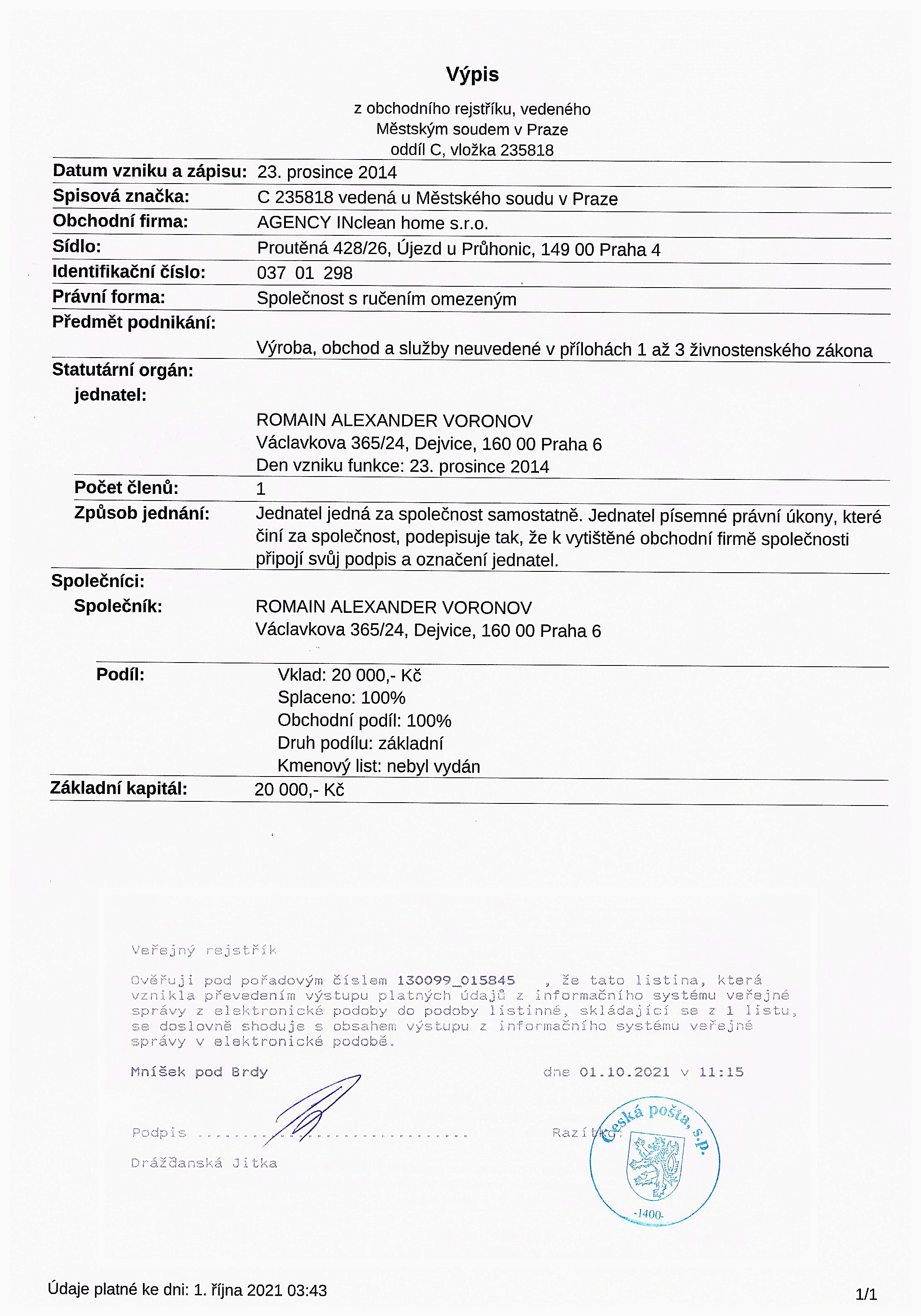 Příloha č. 3							Výpis z pojištění firmy zhotovitele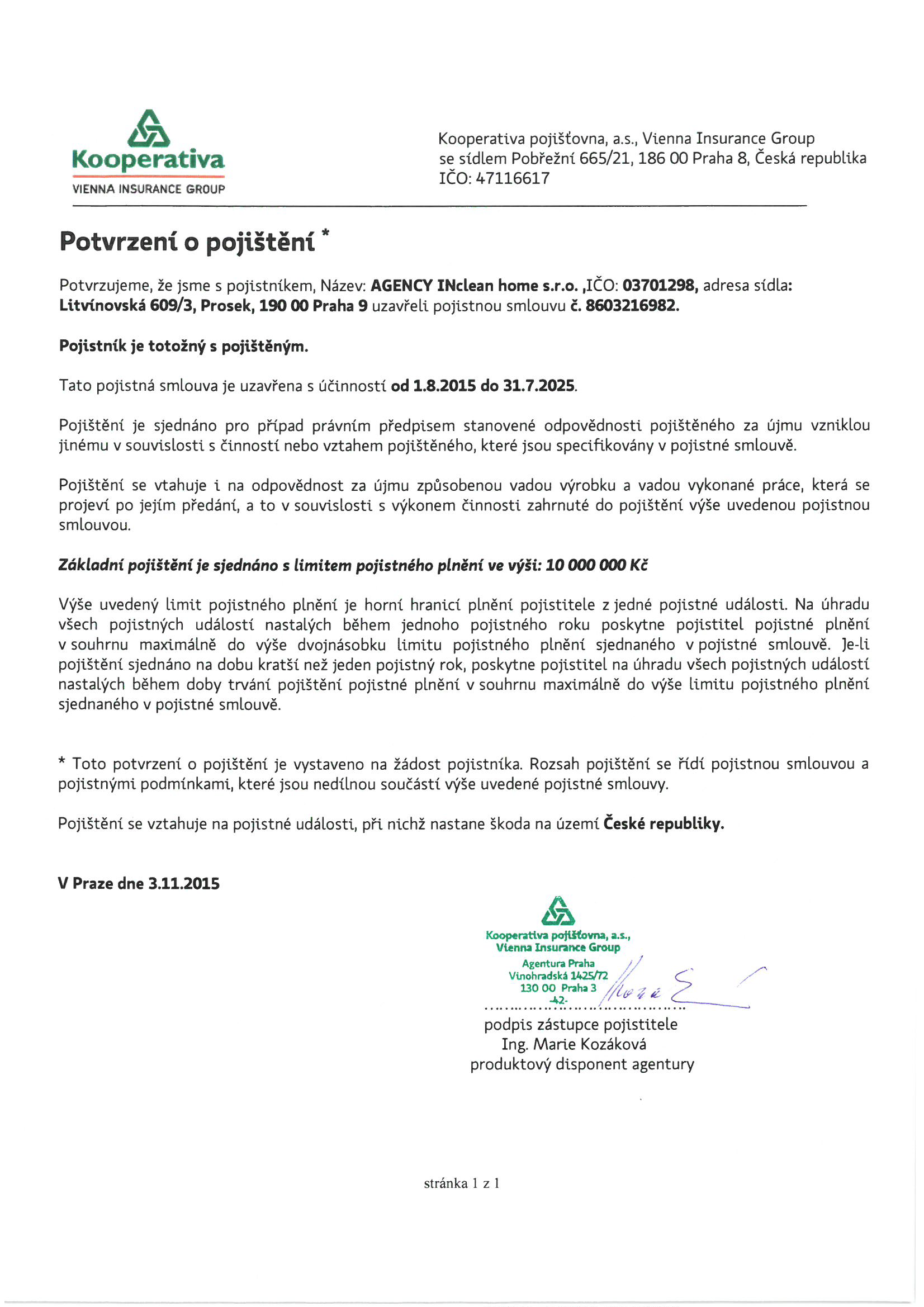 Příloha č. 4								   Rozpis prací MYTÍ OKEN(může býti dopsáno psacím písmem při podpisu smlouvy, zde však musí býti připojeny podpisy za obě strany)mytí oken ve 4 nadpodlažních patrech objednatele (vyjma sklepů a půdy)mytí oken v učebnáchmytí oken v kabinetechmytí oken na chodbáchmytí oken na schodištíchmytí oken na toaletáchmytí oken v tělocvičněmytí oken v jídelněmytí oken ve sborovně, ředitelněJednotlivé prostory budou vyžadovat součinnost objednatele:v podobě předání generálních univerzálních klíčů zhotoviteli či dílčích univerzálních klíčůtechnickou podporu zhotovitele při demontáži kliček či jiných zábran bránících otevření oken a jejich odmytí ze všech 4 strantechnickou podporu při zjištěných závadách na oknech zhotovitelemprostory obzlášť exponované na bezpečnost budou odemčeny a opět uzamčeny po umytí oken v těchto prostorách pověřeným pracovníkem objednateleV Praze dne 07.07.2022………………………………						………………………………  Romain Alexander Voronov, v. r.                                                   RNDr. František Kosina, v. r.Zhotovitel								ObjednatelPředmět zakázky:Mytí oken v budově školy gymnáziaMytí oken v budově školy gymnáziaObjednatel: 	Objednatel: 	Gymnázium, Praha 8, U Libeňského zámku 1 Adresa:Adresa:U Libeňského zámku 1, Praha 8, 180 00ZastoupenýZastoupenýRNDr. František Kosina – ředitel školyIČ:                 IČ:                 61387509Registrace:Registrace:Příspěvková organizace od 1. 1. 2001rozhodnutím MŠMT ČR č. j. 34012/2000-14 v působnosti hl. m. Prahy, zapsaná v Rejstříku škol RED-IZO   600005933, zapsaná v RARIS IČ 61387509. DIČ:DIČ:-------Zast. ve věcech smluvních: Zast. ve věcech smluvních: RNDr. Františkem Kosinou, ředitelem školyBankovní spojení:	Bankovní spojení:	PPF Banka, a.s. Praha 1, Mariánské náměstí 2Číslo účtu:	Číslo účtu:	2003130002/6000Tel./fax:Tel./fax:266 199 750, 737 161 111E-mail:E-mail:kosina@gulz.czWeb:Web:www.gulz.cz                                                                               (dále jen objednatel)Zhotovitel: 	AGENCY INclean home s.r.o.Adresa:Proutěná 428/26, 149 00 PRAHA4 – Újezd u PrůhonicZastoupený:Romainem A. VORONOVEMIČ:                 03 70 12 98DIČ:není přiděleno, spol. není plátcem DPHBankovní spojení:	Fio banka, a.s, Milennium Plaza, V Celnici 10, 117 21 PRAHA 1Číslo účtu:	44 44 55 55 66 / 2010Tel./fax:mob. tel.: 777 091 790, info linka: 774 447 177email:rav@cestne.czE-mail:rav@cestne.cz